Funciones, objeto de la entidadMedatlantic Management, S.L. es una empresa con una sólida experiencia en el transporte nacional e internacional de toda clase de mercancías, así como en realizar gestiones aduaneras, ubicada en Las Palmas de Gran Canaria.Contamos con años de experiencia realizando transportes de mercancías a cualquier punto de España y del mundo. Garantizamos un servicio rápido, puntual y efectivo, para que cuentes con lo que necesites en el lugar que nos indiques en tiempo y forma.Nuestro objetivo es tu satisfacción. Queremos contar con tu confianza para convertirnos en tu empresa de transportes y aduanera de calidad. Nuestro equipo profesional va siempre un paso por delante y consigue aquellos resultados que esperas obtener de nuestro trabajo.Llámanos ahora, comprueba cómo es nuestro trabajo diario y empezamos a colaborar por el bien común. Garantizamos tu entrega en el tiempo indicado y siempre velando, además, por el cuidado de los productos a transportar.Transporte terrestre internacionalMedatlantic ofrece servicios directos de transporte en sus modalidades de grupaje y carga completa. Su amplia red de corresponsales estratégicamente localizados en las principales áreas industriales, junto a la estrecha colaboración mantenida con sus socios logísticos, permiten a su empresa beneficiarse de la experiencia y profesionalidad nuestra.Incorporamos en servicios europeo de grupajes, un sistema de entregas garantizadas, adaptándose a los requerimientos y estándares de calidad más exigentes del mercado logístico.Transporte en distribución nacionalLa amplia cobertura nacional de Medatlantic, apoyada en su propia estructura logística en Canarias y en la Península Ibérica, garantizan una gestión rápida de sus envíos, lo que permiten optimizar los tiempos de tránsito y realizar el seguimiento de sus expediciones en tiempo real.Nuestros valores:Tenacidad, eficacia, seriedad, vocación, y profesionalidad son nuestros principales valores para con esfuerzo conseguir la excelencia en el ejercicio de nuestras funciones.Subvenciones recibidas:Medatlantic ha percibido fondos públicos únicamente en el ejercicio 2021:Medatlantic no está acogida a la ley de contratos públicos, al no ser una administración pública ni un poder adjudicador y por tanto no ha formalizó ningún contrato público en los años 2020, 2021 y a la fecha de actualización de la presente página. La empresa no ha firmado ningún contrato o convenio con ninguna administración pública. Por tanto, no ha percibido otros fondos públicos que los identificados en el anterior cuadro resumen.Organigrama: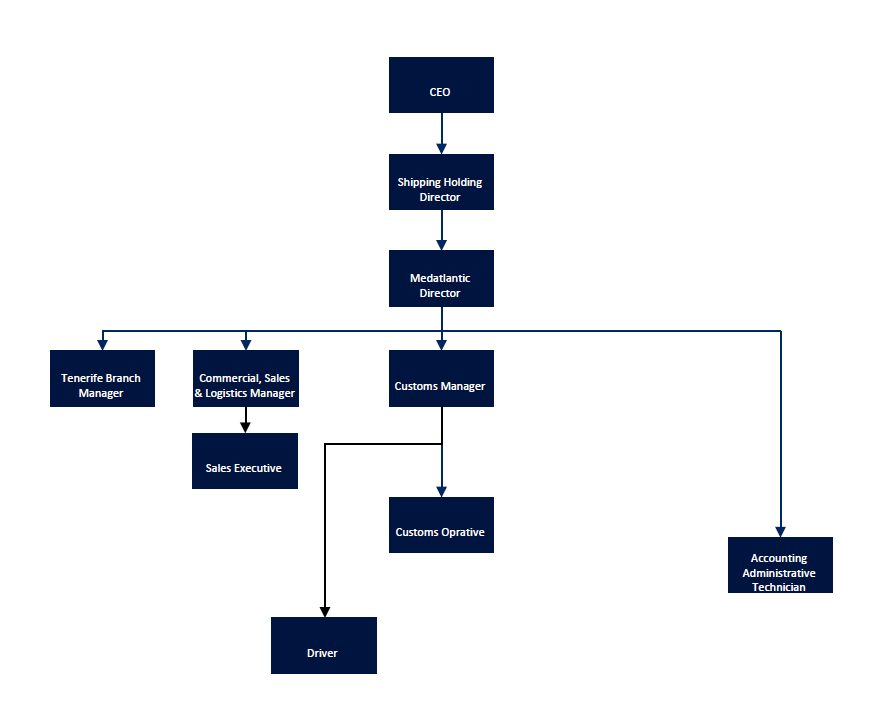 Link:Ley de transparencia de Canarias – Transparencia ThinkinComisionado | Comisionado de Transparencia (transparenciacanarias.org)Normativa aplicable a la entidad – Transparencia ThinkinSUBVENCIONESSUBVENCIONESSUBVENCIONESSUBVENCIONESSUBVENCIONESEXPEDIENTEFECHA REG. ENTRADAFECHA SOLICITUD COMPLETAFECHA DE RESOLUCIÓNIMPORTELÍNEA Covid de ayudas directas a personas autónomas y empresas: EXP-SUBPYMES2-1017-2021*17/07/202109/09/202106/10/2021500.000,00€LÍNEA Covid de ayudas directas a personas autónomas y empresas: EXP-SUBPYMES2-1017-202124/03/202108/06/202107/07/202125.000,00€* Subvención auditada* Subvención auditada* Subvención auditadaTOTAL525.000,00€